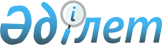 О внесении изменений в решение Ордабасинского районного маслихата от 21 декабря 2012 года № 11/1 "О районном бюджете на 2013-2015 годы"
					
			Утративший силу
			
			
		
					Решение Ордабасинского районного маслихата Южно-Казахстанской области от 24 декабря 2013 года № 27/1. Зарегистрировано Департаментом юстиции Южно-Казахстанской области 25 декабря 2013 года № 2458. Утратило силу в связи с истечением срока применения - (письмо Ордабасинского районного маслихата Южно-Казахстанской области от 24 января 2014 года № 15)      Сноска. Утратило силу в связи с истечением срока применения - (письмо Ордабасинского районного маслихата Южно-Казахстанской области от 24.01.2014 № 15).      Примечание РЦПИ.

      В тексте документа сохранена пунктуация и орфография оригинала. 



      В соответствии с подпунктом 4) пункта 2 статьи 106 Бюджетного кодекса Республики Казахстан от 4 декабря 2008 года, подпунктом 1) пункта 1 статьи 6 Закона Республики Казахстан от 23 января 2001 года «О местном государственном управлении и самоуправлении в Республике Казахстан» и решением Южно-Казахстанского областного маслихата от 24 декабря 2013 года № 22/190-V «О внесении изменений в решение Южно-Казахстанского областного маслихата от 7 декабря 2012 года № 9/71-V «Об областном бюджете на 2013-2015 годы», зарегистрированного в Реестре государственной регистрации нормативных правовых актов за № 2451, Ордабасинский районный маслихат РЕШИЛ:



      1. Внести в решение Ордабасинского районного маслихата от 21 декабря 2012 года № 11/1 «О районном бюджете на 2013-2015 годы» (зарегистрировано в Реестре государственной регистрации нормативных правовых актов за № 2193, опубликовано 19 января 2013 года в газете «Ордабасы оттары») следующие изменения:



      пункт 1 изложить в новой редакции:

      «1. Утвердить районный бюджет Ордабасынского района на 2013-2015 годы согласно приложению 1 соответственно, в том числе на 2013 год в следующих объемах:

      1) доходы – 7 188 891 тысяч тенге, в том числе по:

      налоговым поступлениям – 669 109 тысяч тенге;

      неналоговым поступлениям – 3 000 тысяч тенге;

      поступлениям от продажи основного капитала – 25 517 тысяч тенге;

      поступлениям трансфертов – 6 491 265 тысяч тенге;

      2) затраты – 7 272 118 тысяч тенге;

      3) чистое бюджетное кредитование – 52 259 тысяч тенге, в том числе:

      бюджетные кредиты – 64 913 тысяч тенге;

      погашение бюджетных кредитов – 12 654 тысяч тенге;

      4) сальдо по операциям с финансовыми активами – 19 195 тысяч тенге, в том числе:

      приобретение финансовых активов – 19 195 тысяч тенге;

      поступление от продажи финансовых активов государства – 0;

      5) дефицит (профицит) бюджета – - 126 119 тысяч тенге;

      6) финансирование дефицита (использование профицита) бюджета – 126 119 тысяч тенге, в том числе;

      поступление займов – 36 351 тысяч тенге;

      погашение займов – 11 536 тысяч тенге;

      используемые остатки бюджетных средств – 101 304 тысяч тенге.».



      Приложение 1 к указанному решению изложить в новой редакции согласно приложению 1 к настоящему решению.



      2. Настоящее решение вводится в действие с 1 января 2013 года.      Председатель сессии районного маслихата    Т. Жанысбаев      Секретарь районного маслихата              Б. Садвахасов 

      Приложение 1 к решению

      Ордабасинского районного маслихата

      от 24 декабря 2013 года № 27/1

      

      Приложение 1 к решению

      Ордабасинского районного маслихата

      от 21 декабря 2012 года № 11/1       Районный бюджет на 2013 год
					© 2012. РГП на ПХВ «Институт законодательства и правовой информации Республики Казахстан» Министерства юстиции Республики Казахстан
				КатегорияКатегорияКатегорияНаименованиеСумма, тысяча тенге КлассКлассКлассСумма, тысяча тенге ПодклассПодклассСумма, тысяча тенге 1 1 1 231. ДОХОДЫ7 188 8911Налоговые поступления669 10901Подоходный налог241 9332Индивидуальный подоходный налог241 93303Социальный налог198 4621Социальный налог198 46204Hалоги на собственность1937881Hалоги на имущество1325953Земельный налог122054Hалог на транспортные средства464215Единый земельный налог256705Внутренние налоги на товары, работы и услуги26 8502Акцизы106603Поступления за использование природных и других ресурсов3 0184Сборы за ведение предпринимательской и профессиональной деятельности130675Налог на игорный бизнес10507Прочие налоги72601Прочие налоги72608Обязательные платежи, взимаемые за совершение юридически значимых действий и (или) выдачу документов уполномоченными на то государственными органами или должностными лицами73501Государственная пошлина73502Неналоговые поступления3 00001Доходы от государственной собственности1 5871Поступления части чистого дохода государственных предприятий353Дивиденды на государственные пакеты акций, находящиеся в государственной собственности355Доходы от аренды имущества, находящегося в государственной собственности1 51706Прочие неналоговые поступления14131Прочие неналоговые поступления14133Поступления от продажи основного капитала25 51701Продажа государственного имущества, закрепленного за государственными учреждениями4 0431Продажа государственного имущества, закрепленного за государственными учреждениями4 04303Продажа земли и нематериальных активов214741Продажа земли214744Поступления трансфертов6 491 26502Трансферты из вышестоящих органов государственного управления6 491 2652Трансферты из областного бюджета6 491 265Функциональная группа     НаименованиеФункциональная группа     НаименованиеФункциональная группа     НаименованиеФункциональная группа     НаименованиеФункциональная группа     НаименованиеСумма, тысяча тенге Функциональная подгруппаФункциональная подгруппаФункциональная подгруппаФункциональная подгруппаСумма, тысяча тенге Администратор бюджетных программАдминистратор бюджетных программАдминистратор бюджетных программСумма, тысяча тенге ПрограммаПрограммаСумма, тысяча тенге 1111232. ЗАТРАТЫ7 272 11801Государственные услуги общего характера334 9361Представительные, исполнительные и другие органы, выполняющие общие функции государственного управления311 560112Аппарат маслихата района (города областного значения)15 791001Услуги по обеспечению деятельности маслихата района (города областного значения)15 451003Капитальные расходы государственного органа340122Аппарат акима района (города областного значения)70 612001Услуги по обеспечению деятельности акима района (города областного значения)69 127003Капитальные расходы государственного органа1 485123Аппарат акима района в городе, города районного значения, поселка, аула (села), аульного (сельского) округа225 157001Услуги по обеспечению деятельности акима района в городе, города районного значения, поселка, аула (села), аульного (сельского) округа145 379022Капитальные расходы государственного органа4 138032Капитальные расходы подведомственных государственных учреждений и организаций75 6402Финансовая деятельность863459Отдел экономики и финансов района (города областного значения)863003Проведение оценки имущества в целях налогообложения8639Прочие государственные услуги общего характера22 513459Отдел экономики и финансов района (города областного значения)22 513001Услуги по реализации государственной политики в области формирования и развития экономической политики, государственного планирования, исполнения бюджета и управления коммунальной собственностью района (города областного значения)22 172015Капитальные расходы государственного органа34102Оборона110 7431Военные нужды9 335122Аппарат акима района (города областного значения)9 335005Мероприятия в рамках исполнения всеобщей воинской обязанности9 3352Организация работы по чрезвычайным ситуациям101 408122Аппарат акима района (города областного значения)101 408006Предупреждение и ликвидация чрезвычайных ситуаций масштаба района (города областного значения)99 540007Мероприятия по профилактике и тушению степных пожаров районного (городского) масштаба, а также пожаров в населенных пунктах, в которых не созданы органы государственной противопожарной службы1 86803Общественный порядок, безопасность, правовая, судебная, уголовно-исполнительная деятельность2 0731Правоохранительная деятельность2 073458Отдел жилищно-коммунального хозяйства, пассажирского транспорта и автомобильных дорог района (города областного значения)2 073021Обеспечение безопасности дорожного движения в населенных пунктах2 07304Образование5 443 0231Дошкольное воспитание и обучение692 351123Аппарат акима района в городе, города районного значения, поселка, аула (села), аульного (сельского) округа229 294004Поддержка организаций дошкольного воспитания и обучения2 138041Реализация государственного образовательного заказа в дошкольных организациях образования227 156464Отдел образования района (города областного значения)463 057009Обеспечение деятельности организаций дошкольного воспитания и обучения345040Реализация государственного образовательного заказа в дошкольных организациях образования462 7122Начальное, основное среднее и общее среднее образование4 143 729123Аппарат акима района в городе, города районного значения, поселка, аула (села), аульного (сельского) округа6 344005Организация бесплатного подвоза учащихся до школы и обратно в аульной (сельской) местности6 344464Отдел образования района (города областного значения)4 137 385003Общеобразовательное обучение4 072 510006Дополнительное образование для детей64 8759Прочие услуги в области образования606 943464Отдел образования района (города областного значения)188 065001Услуги по реализации государственной политики на местном уровне в области образования 7 808005Приобретение и доставка учебников, учебно-методических комплексов для государственных учреждений образования района (города областного значения)59 637012Капитальные расходы государственного органа89015Ежемесячные выплаты денежных средств опекунам (попечителям) на содержание ребенка-сироты (детей-сирот), и ребенка (детей), оставшегося без попечения родителей за счет трансфертов из республиканского бюджета16 980020Обеспечение оборудованием, программным обеспечением детей-инвалидов, обучающихся на дому за счет трансфертов из республиканского бюджета11 734067Капитальные расходы подведомственных государственных учреждений и организаций91 817472Отдел строительства, архитектуры и градостроительства района (города областного значения)418 878037Строительство и реконструкция объектов образования418 87805Здравоохранение09Прочие услуги в области здравоохранения0123Аппарат акима района в городе, города районного значения, поселка, аула (села), аульного (сельского) округа0002Организация в экстренных случаях доставки тяжелобольных людей до ближайшей организации здравоохранения, оказывающей врачебную помощь006Социальная помощь и социальное обеспечение286 4482Социальная помощь261 032451Отдел занятости и социальных программ района (города областного значения)261 032002Программа занятости14 173004Оказание социальной помощи на приобретение топлива специалистам здравоохранения, образования, социального обеспечения, культуры и спорта в сельской местности в соответствии с законодательством Республики Казахстан11 415005Государственная адресная социальная помощь7 603006Оказание жилищной помощи5007Социальная помощь отдельным категориям нуждающихся граждан по решениям местных представительных органов8 410010Материальное обеспечение детей-инвалидов, воспитывающихся и обучающихся на дому1 729014Оказание социальной помощи нуждающимся гражданам на дому23 852016Государственные пособия на детей до 18 лет184 003017Обеспечение нуждающихся инвалидов обязательными гигиеническими средствами и предоставление услуг специалистами жестового языка, индивидуальными помощниками в соответствии с индивидуальной программой реабилитации инвалида9 8429Прочие услуги в области социальной помощи и социального обеспечения25 416451Отдел занятости и социальных программ района (города областного значения)25 416001Услуги по реализации государственной политики на местном уровне в области обеспечения занятости и реализации социальных программ для населения23 996011Оплата услуг по зачислению, выплате и доставке пособий и других социальных выплат1 290021Капитальные расходы государственного органа13007Жилищно-коммунальное хозяйство171 3221Жилищное хозяйство53 456458Отдел жилищно-коммунального хозяйства, пассажирского транспорта и автомобильных дорог района (города областного значения)19 288041Ремонт и благоустройство объектов в рамках развития сельских населенных пунктов по Программе занятости 202019 288464Отдел образования района (города областного значения)2 920026Ремонт объектов в рамках развития сельских населенных пунктов по Программе занятости 20202 920472Отдел строительства, архитектуры и градостроительства района (города областного значения)31 248003Проектирование, строительство и (или) приобретение жилья коммунального жилищного фонда 8 955004Проектирование, развитие, обустройство и (или) приобретение инженерно-коммуникационной инфраструктуры 22 2932Коммунальное хозяйство69 458458Отдел жилищно-коммунального хозяйства, пассажирского транспорта и автомобильных дорог района (города областного значения)50 229012Функционирование системы водоснабжения и водоотведения50 229472Отдел строительства, архитектуры и градостроительства района (города областного значения)19 229006Развитие системы водоснабжения и водоотведения19 2293Благоустройство населенных пунктов48 408123Аппарат акима района в городе, города районного значения, поселка, аула (села), аульного (сельского) округа6 185008Освещение улиц населенных пунктов2 681009Обеспечение санитарии населенных пунктов1 508011Благоустройство и озеленение населенных пунктов1 996458Отдел жилищно-коммунального хозяйства, пассажирского транспорта и автомобильных дорог района (города областного значения)42 223015Освещение улиц в населенных пунктах12 451016Обеспечение санитарии населенных пунктов11 425018Благоустройство и озеленение населенных пунктов18 34708Культура, спорт, туризм и информационное пространство209 4041Деятельность в области культуры51 933455Отдел культуры и развития языков района (города областного значения)51 933003Поддержка культурно-досуговой работы51 9332Спорт75 889465Отдел физической культуры и спорта района (города областного значения)74 907005Развитие массового спорта и национальных видов спорта 63 420006Проведение спортивных соревнований на районном (города областного значения) уровне4 081007Подготовка и участие членов сборных команд района (города областного значения) по различным видам спорта на областных спортивных соревнованиях7 406472Отдел строительства, архитектуры и градостроительства района (города областного значения)982008Развитие объектов спорта и туризма9823Информационное пространство51 637455Отдел культуры и развития языков района (города областного значения)40 708006Функционирование районных (городских) библиотек39 156007Развитие государственного языка и других языков народа Казахстана1 552456Отдел внутренней политики района (города областного значения)10 929002Услуги по проведению государственной информационной политики через газеты и журналы 8 881005Услуги по проведению государственной информационной политики через телерадиовещание2 0489Прочие услуги по организации культуры, спорта, туризма и информационного пространства29 945455Отдел культуры и развития языков района (города областного значения)7 364001Услуги по реализации государственной политики на местном уровне в области развития языков и культуры5 112032Капитальные расходы подведомственных государственных учреждений и организаций2 252456Отдел внутренней политики района (города областного значения)16 159001Услуги по реализации государственной политики на местном уровне в области информации, укрепления государственности и формирования социального оптимизма граждан8 256003Реализация региональных программ в сфере молодежной политики6 903032Капитальные расходы подведомственных государственных учреждений и организаций1 000465Отдел физической культуры и спорта района (города областного значения)6 422001Услуги по реализации государственной политики на местном уровне в сфере физической культуры и спорта4 904032Капитальные расходы подведомственных государственных учреждений и организаций1 51810Сельское, водное, лесное, рыбное хозяйство, особо охраняемые природные территории, охрана окружающей среды и животного мира, земельные отношения235 0621Сельское хозяйство93 475472Отдел строительства, архитектуры и градостроительства района (города областного значения)17 191010Развитие объектов сельского хозяйства17 191473Отдел ветеринарии района (города областного значения)33 874001Услуги по реализации государственной политики на местном уровне в сфере ветеринарии8 050005Обеспечение функционирования скотомогильников (биотермических ям) 1 605006Организация санитарного убоя больных животных160007Организация отлова и уничтожения бродячих собак и кошек2 390008Возмещение владельцам стоимости изымаемых и уничтожаемых больных животных, продуктов и сырья животного происхождения501009Проведение ветеринарных мероприятий по энзоотическим болезням животных19 473010Проведение мероприятий по идентификации сельскохозяйственных животных1 695477Отдел сельского хозяйства и земельных отношений района (города областного значения) 42 410001Услуги по реализации государственной политики на местном уровне в сфере сельского хозяйства и земельных отношений29 573003Капитальные расходы государственного органа 145099Реализация мер по оказанию социальной поддержки специалистов12 6926Земельные отношения1 800477Отдел сельского хозяйства и земельных отношений района (города областного значения) 1 800009Земельно-хозяйственное устройство населенных пунктов1 8009Прочие услуги в области сельского, водного, лесного, рыбного хозяйства, охраны окружающей среды и земельных отношений139 787473Отдел ветеринарии района (города областного значения)139 787011Проведение противоэпизоотических мероприятий139 78711Промышленность, архитектурная, градостроительная и строительная деятельность100 8622Архитектурная, градостроительная и строительная деятельность100 862472Отдел строительства, архитектуры и градостроительства района (города областного значения)100 862001Услуги по реализации государственной политики в области строительства, архитектуры и градостроительства на местном уровне19 923013Разработка схем градостроительного развития территории района, генеральных планов городов районного (областного) значения, поселков и иных сельских населенных пунктов78 618015Капитальные расходы государственных органов2 32112Транспорт и коммуникации210 5281Автомобильный транспорт210 528458Отдел жилищно-коммунального хозяйства, пассажирского транспорта и автомобильных дорог района (города областного значения)210 528023Обеспечение функционирования автомобильных дорог105 582045Капитальный и средний ремонт автомобильных дорог районного значения и улиц населенных пунктов104 94613Прочие123 4161Регулирование экономической деятельности4 521469Отдел предпринимательства района (города областного значения)4 521001Услуги по реализации государственной политики на местном уровне в области развития предпринимательства и промышленности 4 161004Капитальные расходы государственного органа3609Прочие118 895458Отдел жилищно-коммунального хозяйства, пассажирского транспорта и автомобильных дорог района (города областного значения)101 284001Услуги по реализации государственной политики на местном уровне в области жилищно-коммунального хозяйства, пассажирского транспорта и автомобильных дорог 14 513013Капитальные расходы государственного органа2 616040Реализация мер по содействию экономическому развитию регионов в рамках Программы «Развитие регионов» 84 155459Отдел экономики и финансов района (города областного значения)17 611008Разработка технико-экономического обоснования местных бюджетных инвестиционных проектов и концессионных проектов и проведение его экспертизы7 000012Резерв местного исполнительного органа района (города областного значения) 10 61114Обслуживание долга161Обслуживание долга16459Отдел экономики и финансов района (города областного значения)16021Обслуживание долга местных исполнительных органов по выплате вознаграждений и иных платежей по займам из областного бюджета1615Трансферты44 2851Трансферты44 285459Отдел экономики и финансов района (города областного значения)44 285006Возврат неиспользованных (недоиспользованных) целевых трансфертов36 523024Целевые текущие трансферты в вышестоящие бюджеты в связи с передачей функций государственных органов из нижестоящего уровня государственного управления в вышестоящий7 7623. ЧИСТОЕ БЮДЖЕТНОЕ КРЕДИТОВАНИЕ52 259Функциональная группа     НаименованиеФункциональная группа     НаименованиеФункциональная группа     НаименованиеФункциональная группа     НаименованиеФункциональная группа     НаименованиеСумма, тысяча тенге Функциональная подгруппаФункциональная подгруппаФункциональная подгруппаФункциональная подгруппаСумма, тысяча тенге Администратор бюджетных программАдминистратор бюджетных программАдминистратор бюджетных программСумма, тысяча тенге ПрограммаПрограммаСумма, тысяча тенге Бюджетные кредиты64 91310Сельское, водное, лесное, рыбное хозяйство, особо охраняемые природные территории, охрана окружающей среды и животного мира, земельные отношения64 9131Сельское хозяйство64 913477Отдел предпринимательства и сельского хозяйства района (города областного значения)64 913004Бюджетные кредиты для реализации мер социальной поддержки специалистов64 913Функциональная группа   НаименованиеФункциональная группа   НаименованиеФункциональная группа   НаименованиеФункциональная группа   НаименованиеФункциональная группа   НаименованиеСумма, тысяча тенге Функциональная подгруппаФункциональная подгруппаФункциональная подгруппаФункциональная подгруппаСумма, тысяча тенге Администратор бюджетных программАдминистратор бюджетных программАдминистратор бюджетных программСумма, тысяча тенге ПрограммаПрограммаСумма, тысяча тенге Погашение бюджетных кредитов12 6545Погашение бюджетных кредитов12 65401Погашение бюджетных кредитов12 6541Погашение бюджетных кредитов, выданных из государственного бюджета12 6544. САЛЬДО ПО ОПЕРАЦИЯМ С ФИНАНСОВЫМИ АКТИВАМИ19 195Приобретение финансовых активов19 19513Прочие19 1959Прочие19 195458Отдел жилищно-коммунального хозяйства, пассажирского транспорта и автомобильных дорог района (города областного значения)19 195065Формирование или увеличение уставного капитала юридических лиц19 195Поступления от продажи финансовых активов государства05. ДЕФИЦИТ (ПРОФИЦИТ) БЮДЖЕТА-126 1196. ФИНАНСИРОВАНИЕ ДЕФИЦИТА (ИСПОЛЬЗОВАНИЕ ПРОФИЦИТА) БЮДЖЕТА126 119